表紙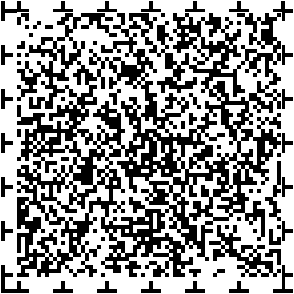 令和６年度版東京都福祉局東京都障害者休養ホーム事業のごあんないこの印刷物には両面音声コードが入っています。ご注意6ページ、8ページ、24ページには音声コードは入っていません。１ページ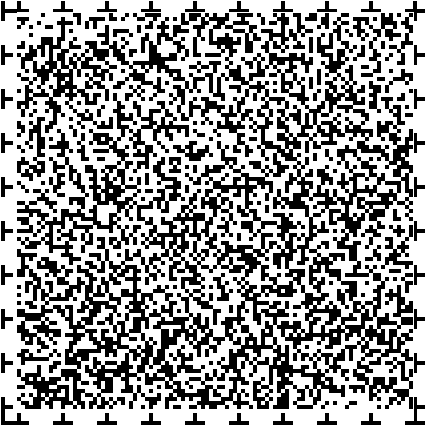 １．利用内容利用施設東京都障害者休養ホーム事業は、障害のあるかたの保養などを目的として、別掲「施設一覧」の宿泊施設のご協力により運営されております。これらの施設には、障害者の皆様の利用に配慮した一定の設備がありますが、障害者優先の施設ではありません。このことをご理解の上、ご利用ください。利用できる方１、都内に住所を有し、身体障害者てちょう、愛の手帳又は精神障害者保健福祉手帳などの交付を受けているかた（有効期限ないであること）。等級は問いません。２、介助を必要とするかたわ「付添者」もご利用になれます。ただし、上記利用者一人につき一人となります。付添者とは、施設を利用するに当たって、障害のあるかたが日常生活動作など（食事、入浴、排泄、更衣、移動など）の介助を必要とする場合に、必要な介助を行える中学生以上のかた。都内在住のかたに限りません。宿泊施設には介助者がいませんので、介助を必要とされるかたは、「付添者」と一緒にご利用ください。利用助成額及び支払方法いっぱくにつき次のがくを限度とします。障害者、大人、6,490円まで、子供、5,770円まで付添者、大人、3,250円まで例、障害者大人が一泊8,000円の施設を利用した場合8,000円から助成額6,490円をひいた1,510円が自己負担額となります。自己負担額がある場合は、直接施設に支払ってください。なお、入湯税や特別料理などの料金は、自己負担となります。利用助成回数障害者本人と付添者を問わずお一人、年間２泊まで（４月いちにち、から翌年３月31日まで）。ただし、付添者は、障害者本人が助成の対象となる場合に限り助成されます。本事業は予算の範囲内で助成することとし、利用の状況によって利用助成を制限させていただくことがございますので、あらかじめご承知願います。なお、前年度の助成回数の繰り越しはできません。２ページ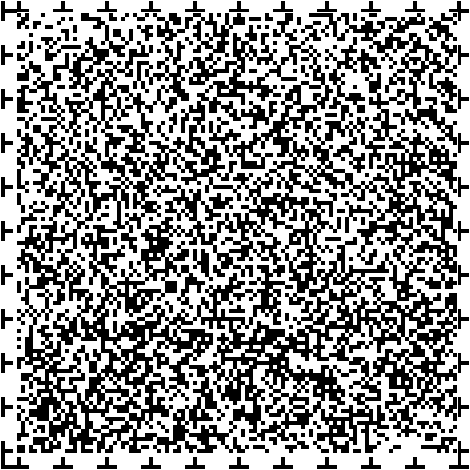 に、予約申込みの流れ注意助成の受付締切りは、以下のとおりです。団体、利用びの３週間前個人、利用びの２週間前例、団体の場合、６月15日宿泊のときは、５月25日まで個人の場合、６月15日宿泊のときは、６月いちにちまで上記期限を過ぎた利用に関しては、助成対象となりません。１、利用施設の予約の申込み利用したい施設（パンフレットに記載された施設）へ直接連絡し、ア、東京都障害者休養ホーム事業の利用者であることイ、宿泊人数のうち助成金の対象となる人数（本人、付添者、大人、子供別など）の２点を必ず伝えてから予約してください。予約開始日、予約受付方法は施設ごとに異なるので、パンフレット６～７ページなどで確認してください。お部屋の指定については、施設とじゅうぶん打合せを行ってください。２、予約内容を日本チャリティ協会へ連絡利用申込書を送る前に、日本チャリティ協会へ予約内容（宿泊日、宿泊先、予約した人の名前、住所、電話またはファックス番号、宿泊人数、助成対象人数など）を、電話、またはファックスでご連絡ください。本事業は予算の範囲内で助成することとし、利用の状況によっては利用助成を制限させていただくことがございます。３、利用申込書の提出日本チャリティ協会への連絡がすみましたら、申込書に必要事項を記入し、団体は利用びの３週間前まで、個人は利用びの２週間前までに、日本チャリティ協会宛てに郵送またはファックスで提出してください。郵送の場合、返送先を記入し、郵便料金分の切手を貼った返信用封筒を同封してください。お申し込みの際は、各区市町村、各福祉事務所などの障害者福祉担当窓口に用意してある３枚複写式の利用申込書をご使用ください（お持ちでない場合は、最終ページの様式又は東京都福祉局ホームページ掲載の利用申込書をご使用ください）。ファックスの場合は利用券の送付もファックスとなるため、ご自宅（個人）、施設など（団体）のファックスに限ります。また、利用券は送信元へ返送しますので、ご不在時でも受信できるファックス番号をご記入ください。お申し込みの際は、最終ページの様式または、東京都福祉局ホームページ掲載の利用申込書をご使用ください。３ページ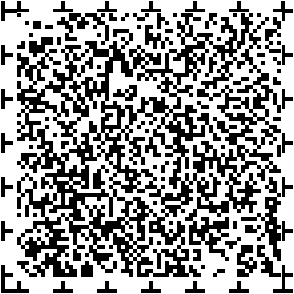 ４、利用券の送付原則として、利用びの10日前を目安に届くよう、日本チャリティ協会より利用券を郵送またはファックスします。５、利用当日ア、利用券イ、身体障害者てちょう、愛の手帳、精神障害者保健福祉手帳などの手帳の２点を必ず持参し、施設へ到着後、フロントへ、ア、利用券の提出、イ、手帳の提示をしてください。ア、及びイ、のいずれかいっぽうが欠けても、利用助成は受けられません。６、宿泊料金の精算施設利用の終了時に、宿泊料金から助成金を差し引いた金額を施設でお支払いください。４ページ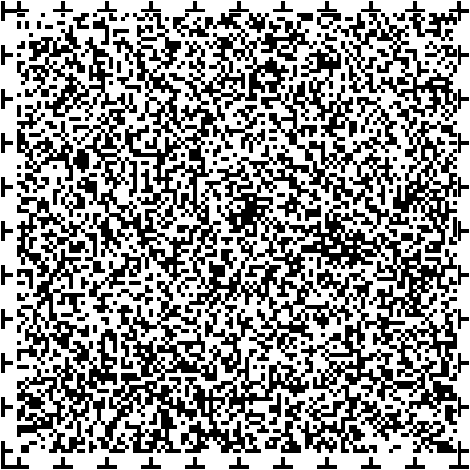 3. 利用にあたって申込書休養ホーム事業の申込しょは、各区市町村、各福祉事務所などの障害者福祉担当窓口に用意してあります。また、パンフレット最終ページの利用申込しょ様式を印刷することで、利用申込書としてご使用いただけます。パンフレット最終ページの様式は、、東京都福祉局ホームページからもダウンロードできます。設備・料金・部屋割１、休養ホーム事業の宿泊施設の設備（部屋の諸設備、バス・トイレ付きの有無、家族風呂の有無など）、料金などは一律ではありません。じゅうぶん確認の上、お申し込みください。２、部屋割については、施設ごとの基準により部屋割をしております。ご希望の部屋（身障者用・洋室など）が取れないこともありますので、ご承知願います。３、宴会場などをご希望の場合は、宿泊施設にご確認ください。４、そのた、宿泊施設の詳しい内容については、各施設へパンフレットの請求をするなどして、事前に確認するようにしてください。宿泊予約取消し・変更予約後の利用取消し及び人数の変更・追加などについては、変更が出た時に必ず宿泊施設に連絡し、その後、日本チャリティ協会にも連絡をしてください。協会では宿泊施設の予約取り消し、変更は行いません。利用券発行後の取消しの場合も、宿泊施設と協会へ連絡をしてください。なお、連絡の際は、宿泊び、宿泊先、予約者名を必ずお知らせください。注意１、利用券発行後の、助成を受ける人数の増は認められません。２、事前に協会に連絡なく、人数の変更、宿泊者の変更などが行われた場合は、助成を受けられません。３、宿泊を取消なさる際に、協会に連絡がないと利用をしたものとして記録されてしまいます。４、取消料が必要な場合があります。宿泊施設にご確認ください。例えば、人数変更、部屋の変更などにより、宿泊料金が変わってくる場合があります。変更の際、料金についても宿泊施設に十分ご確認ください。受付先公益財団法人、日本チャリティ協会〒160-0022、新宿区新宿1の18の12、柳田ビルさんかい電話、ゼロサンのサンサンゴウサンのゴウキュウヨンニイファックス、ゼロサン、サンサンゴウキュウのナナセンキュウヒャクロクジュウヨン受付時間は次のとおりです。月曜日から金曜日、９時から17時土曜日、９時から15時昼休みは12時30分から13時30分受付休業日、日曜・祝日等及び年末年始、12月29日から翌年１月３日5ページ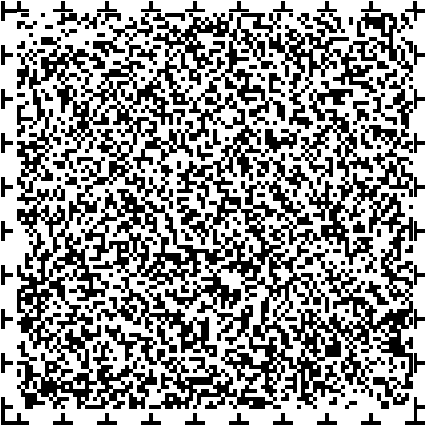 利用申込書の書き方利用施設の予約後すぐに日本チャリティ協会に電話またはファックスで連絡したのち、記入すること。郵送により提出されるかたは、３枚複写式の利用申込書を使用すること。ファックスにより提出されるかたは、巻末の様式又は東京都福祉局ホームページ掲載の利用申込書を使用すること。３枚複写式の利用申込書を使用される場合は３枚つづり全て、巻末の様式又はホームページ掲載の利用申込書を使用される場合は、１枚のみ提出すること。フトワク内の全ての事項をもれなく記入すること。助成を受けるかた全員の氏名・住所・年齢・障害の状況等を記入すること。１、「宿泊施設名」欄は、パンフレットにある名称を記入。２、「利用び」欄は、宿泊する最初の日及び実際に泊まるハク数を記入。３、「利用人数」欄は、申込書が２部以上になる場合は、１枚目に人数の総計を記入。４、「予約者」「団体名（施設名）」欄は、略称ではなく、正式名称を正確に記入。５、「電話」「ファックス」欄は、連絡のつく番号を正確に記入。ファックスでお申し込みのかたは、利用券の送付もファックスとなりますので、受信可能なファックス番号を記入すること。６、「助成対象」欄は、助成を受けるかたは「あり」に、助成を受けないかたは「なし」に○印を付けること。７、「氏名」欄は、上段はカタカナ、下段は漢字を記入。８、「付添者」欄は、付添を行うかたの記入欄。介助する障害のあるかたの手帳種別の該当するものに○印を付けること。９、「住所」欄は、郵便番号を記入し、必ずアパート、マンションの部屋番号まで記入。10、「手帳種別」欄は、該当するものに○印を付けること。身体障害者手帳、シン愛の手帳（療育手帳）、愛精神障害者保健福祉手帳、精11、「手帳番号」欄は、正確に記入。東京都以外で交付を受けているかたは、交付されたどうふけんめいを記入。12、「障害の状況」欄は、該当する障害に○印を付けること。その他、何か障害について特に明記されたい内容、または注意事項がある場合は、「連絡事項」欄に記入。以上、太線の枠の中をもれなく正確に記入すること。記入もれがありますと利用券の交付の遅れや助成を受けられない場合がありますので、ご注意ください。６ページ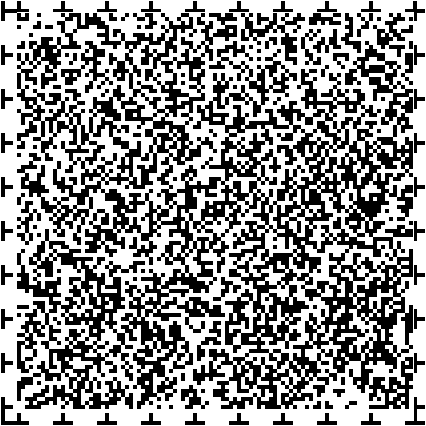 6ページと7ページでは、施設の一覧を掲載しています。6ページ、東北方面、1、奥州平泉温泉、そば庵しづか亭東北方面、2、湖畔のホテル、クオレ常磐・関越方面、3、公益財団法人茨城県開発公社、いこいの村、ひぬま常磐・関越方面、4、亀の井ホテル、大洗常磐・関越方面、5、那須高原バリアフリーの宿、ガストホフ　エール常磐・関越方面、6、亀の井ホテル、塩原常磐・関越方面、7、社会福祉法人同愛会、なかがわえん常磐・関越方面、8、まついだ森の家常磐・関越方面、9、湯沢ニューオータニ常磐・関越方面、10、ホテル・エフ常磐・関越方面、11、津南高原温泉、ニュー・グリーンピア津南房総方面、12、亀の井ホテル、九十九里房総方面、13、亀の井ホテル、鴨川中央線・信州方面、14、亀の井ホテル、青梅中央線・信州方面、15、ペンション、ライフクオリティ、カーザ7ページ、中央線・信州方面、16、シャトレーゼホテル石和中央線・信州方面、17、富士レークホテル中央線・信州方面、18、ペンション、さゆーる中央線・信州方面、19、旅館、ハクラ伊豆・箱根方面、20、バリアフリーペンション、すばる伊豆・箱根方面、21、源泉かけ流しの宿、箱根高原ホテル伊豆・箱根方面、22、亀の井ホテル、熱海伊豆・箱根方面、23、海と高原の宿、埼玉県伊豆ちょうふうかん伊豆・箱根方面、24、ウェルカム・イン、サニーステップ伊豆・箱根方面、25、亀の井ホテル、焼津東海方面、26、亀の井ホテル、知多美浜東海方面、27、サポートイン南知多関西方面、28、ホテルビナリオ嵯峨嵐山（コミュニティ嵯峨野）関西方面、29、神戸ポートピアホテル詳細は9ページから2施設ずつ掲載しています9ページ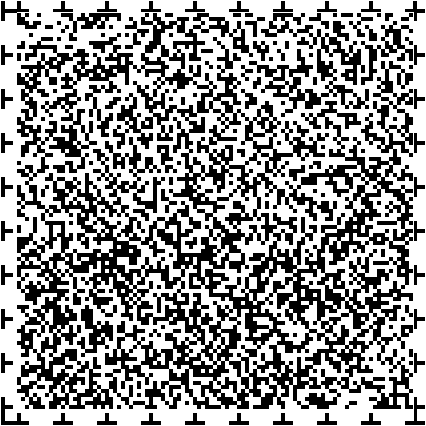 １、奥州平泉温泉そばあんしづか亭〒029-4102、岩手県西磐井郡平泉町平泉あざ長倉10の5電話、ゼロイチキュウイチのサンヨンのニイニイイチイチファックス、ゼロイチキュウイチ、サンヨンのニセンニヒャクジュウ基本宿泊料（1泊2食）1室2名様でお1人様11,000円から（消費税こみ・入湯税別）ご利用び、お食事内容、ご利用人数によって宿泊料金が異なります。直接当館にお問い合わせください。配慮された設備車椅子利用可能エレベーター温泉家族風呂カラオケワイファイ２、湖畔のホテル、クオレ〒969-2701、福島県耶麻郡北塩原村大字桧原あざ曽原山1096の442電話、現地予約、ゼロニイヨンイチのサンニイのサンゴウサンロクファックス、ゼロヨンニイニイ、ヨンナナのゼロゼロゼロキュウ基本宿泊料（1泊2食）12,000円から（税込み）1室の利用人数により料金幅あり団体割引、曜日により割引あります。配慮された設備駐車場から玄関、庭、湖畔まで段差をなくしました。広い洋式トイレ全館貸切可能カラオケ無料24時間入浴できるバクハンセキ温泉ボート無料ワイファイ10ページ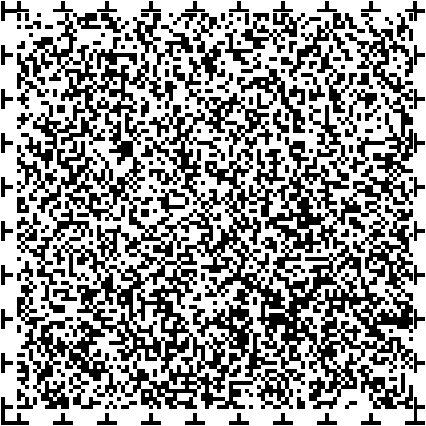 ３、公益財団法人、茨城県開発公社いこいの村、ひぬま〒311-1401、茨城県鉾田市箕輪3604電話、ゼロニイキュウイチのサンナナのイチイチナナイチ（代表）ファックス、ゼロニイキュウイチ、サンナナのセンヒャクナナジュウゴ基本宿泊料（1泊2食）13,900円より（消費税・サービス料込み）配慮された設備エレベーター1基 喫茶しつ全しつ冷暖房 レジャープール（夏期のみ）公園（多目的広場）カラオケボックス（2室）マージャンルーム（3室）ファミリーパターゴルフ駐車場、250から300台グラウンドゴルフワイファイテント型体育館ターゲットバードゴルフ４、太平洋と那珂川を一望、海鮮自慢のホテル亀の井ホテル、大洗〒311-1301、茨城県東茨城郡大洗町磯浜町7986の2電話、ゼロニイキュウのニイロクナナのサンイチキュウイチファックス、ゼロニイキュウ、ニイロクナナのサンゼンヒャクキュウジュウサン基本宿泊料（1泊2食）1室2名でご利用の場合 12,030円から（消費税、入湯税込み）宿泊プランの料金は常に変動しております。配慮された設備エレベーター2基くるまイス対応トイレ（1階）駐車場 100台（障害者専用駐車3台完備）館内床点字鋲表示くるまイスほか身障者用無料貸出備品有り全しつ冷暖房完備全しつ空気清浄器完備ワイファイ（全館可）11ページ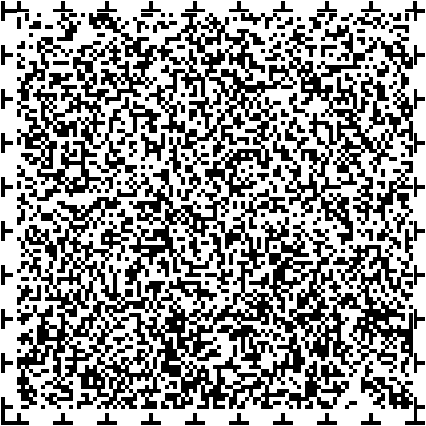 ５、那須高原バリアフリーの宿、ガストホフ エール〒325-0001、栃木県那須郡那須町高久甲6209の8電話、ゼロニイハチナナのロクサンのイチロクイチサンファックス、ゼロニイハチナナ、ロクサンのセンロッピャクハチジュウニ基本宿泊料（すどまり）平日5,100円から8,700円（税・サービス料込み）配慮された設備露天風呂（貸切）はスロープ＆手すり付き、くるまイスで入浴可。24時間入浴できるバクハンセキ温泉入浴用シャワーキャリーあり客室は全て1階、館内段差なし全しつ冷暖房完備ワイファイ客室内は禁煙（館内に喫煙コーナーあり）楽しくワイワイガヤガヤ、3世代がゆっくりくつろげるコネクティングルームもあります。パブリックトイレは、くるまイスで利用できます。（シャワートイレです）駐車場 3台６、亀の井ホテル、塩原〒329-2921、栃木県那須塩原市塩原1256電話、ゼロニイハチナナのサンニイのニイハチヨンゴウファックス、ゼロニイハチナナ、サンニイのヨンセンゴジュウハチ基本宿泊料（1泊2食）通常び1室2名様ご利用、11,370円から（税込み）ご宿泊プラン・ご利用人数・部屋タイプ・ご利用びなどにより入湯税が変動する場合がございます。配慮された設備バリアフリー設備完備（多目的トイレ、くるまイス、お風呂用くるまイス、浴用チェアなど）全しつ冷暖房、洗浄トイレ完備駐車場、乗用車、70台身障者用の屋根付き2台、大型バス3台エレベーター1基大浴場・露天風呂（男女かく1）全館無料ワイファイ完備12ページ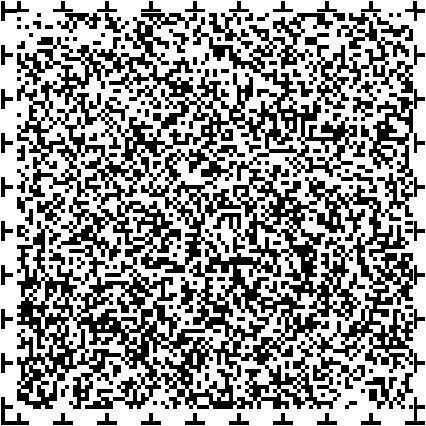 ７、社会福祉法人同愛会、なかがわえん〒324-0618、栃木県那須郡那珂川町小口1728電話、ゼロニイハチナナのキュウニイのゴウゴウイチイチファックス、ゼロニイハチナナ、キュウニイのゴセンゴヒャクジュウサン基本宿泊料（1泊2食）お1人様8,000円から12,000円（税・サービス料込み）※上記の金額は1室2名様以上でのご利用金額です。お部屋タイプ、ご利用人数、お食事によって異なります。お気軽にお問い合わせください。配慮された設備お客さま用くるま椅子11台（貸出用6台、入浴用5台）エレベーター温泉（スロープ、手すり付き）ていしょうモーターベッド8台家族風呂（スロープ、手すり付き）ワイファイ８、NPO法人、まついだ森の家〒379-0211、群馬県安中市松井田町かみ増田670電話・ファックス、ゼロニイナナのサンキュウサンのゼロロクゴウゴウ基本宿泊料（1泊2食）8,500円（税込み）すどまり5,000円（税込み）配慮された設備屋根つきクルマ寄せ、1階、オールフラットくるまイス対応室、1階、ツイン2室くるまイス対応トイレ、1（廊下むかい）貸し切り風呂（シャワーチェア、ベンチ、手すりなどご用意）福祉車輌にて最寄り駅送迎ワイファイ13ページ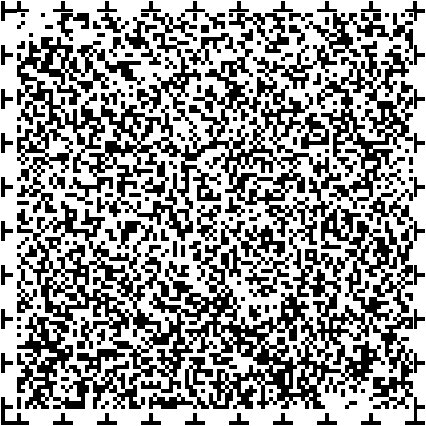 ９、湯沢ニューオータニ〒949-6101、新潟県南魚沼郡湯沢町湯沢330電話、ゼロニイゴウのナナハチヨンのニイイチキュウイチファックス、ゼロニイゴウ、ナナハチヨンのヨンセンヒャクイチ基本宿泊料（1泊2食）11,000円から28,000円（税・サービス料込み）入湯税150円別利用期間、ご利用人数によって宿泊料は異なりますので、お気軽にお問い合わせ下さい。配慮された設備バリアフリールーム（10じょうと、ツイン）バス・トイレ駐車場から玄関・お部屋まで段差なし全しつ冷暖房・洋式トイレ（ウォシュレット付き）エレベーター2基温泉大浴場（入口スロープ、シャワーチェア、手すり有り）温泉純和風露天風呂（手すり有り）温泉翡翠スーパージャグジーぶろ（手すり有り）車いす用トイレ2か所貸出し用車いす1台駐車場　80台10、ホテル・エフ〒949-6212、新潟県南魚沼郡湯沢町みくに469の49電話、ゼロニイゴウのナナハチキュウのサンサンキュウゼロファックス、ゼロニイゴウ、ナナハチキュウのヨンセンゴジュウナナ基本宿泊料（1泊2食）研修・合宿・雪国教室・キャンプなど、7,700円より家族旅行・慰安・宴会などの一般旅行、8,800円より配慮された設備エレベーター1基車いす用トイレ2点字案内板廊下、階段は手すり付き段差のないフロア研修ルームあり（黒板、イス、テーブル）用途に応じゆかおよび広さをかえられる大広間ジャグジー駐車場、大型バス可ワイファイ（ほんかんぜんかん、べっかんぜんかん）音楽ホール（80帖）体育館（320帖）くるまイスでご利用いただけます。14ページ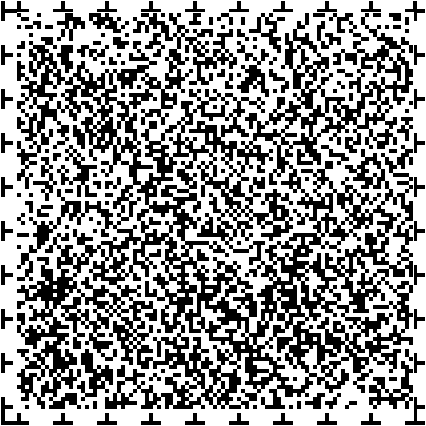 11、津南高原温泉、ニュー・グリーンピア 津南〒949-8313、新潟県中魚沼郡津南町秋成12300電話、ゼロニイゴウのナナロクゴウのヨンロクイチイチファックス、ゼロニイゴウ、ナナロクゴウのヨンセンロッピャクニジュウ基本宿泊料（1泊2食）12,000円から（税・サービス料込み）入湯税100円人数・料理により異なります。配慮された設備全しつ冷暖房ウォシュレットトイレつきエレベーター6基温泉大浴場、男2・おんな2露天風呂、男・女身障者対応トイレ、2身障者対応風呂、2階段手摺点字表示ワイファイ家族風呂（温泉）点字案内マップ駐車場、1200台貸出用くるまイス3台全しつ禁煙、喫煙コーナーあり12、亀の井ホテル、九十九里〒289-2525、千葉県旭市仁玉2280の1電話、ゼロヨンナナキュウのロクサンのニイイチロクイチファックス、ゼロヨンナナキュウ、ロクサンのニセンヒャクロクジュウサン基本宿泊料（1泊2食）1室2名様以上でご利用の場合お1人様12,500円から（消費税・入湯税込み）ご利用日、お食事内容、お部屋タイプ、ご利用人数によって宿泊料金が異なります。直接とうホテルにお問いあわせください。配慮された設備エレベーター2基車いす対応トイレ（1階）駐車場、200台全しつ冷暖房浴室用くるま椅子全館廊下手すりあり全しつ禁煙（喫煙コーナー１階）ワイファイ15ページ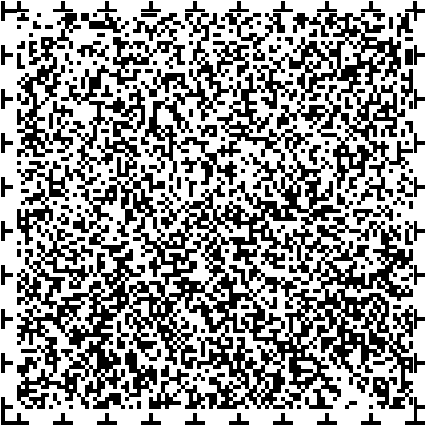 13、亀の井ホテル、鴨川〒296-0043、千葉県鴨川市西町1137電話、ゼロヨンのナナゼロキュウニイのイチニイサンイチファックス、ゼロヨン、ナナゼロキュウニイのセンニヒャクサンジュウサン基本宿泊料（1泊2食）13,000円から（税込1室2名以上）料金についての詳細は直接やどまでお問い合わせください。配慮された設備全しつ冷暖房完備エレベーター3基館内点字表示・床点字鋲表示身障者対応客室（1室有り）くるまイスほか身障者用無料貸出備品あり廊下手すり設置駐車場、約90台ワイファイ（館内・客室で無料接続）14、都心から約60分！、清流多摩川と奥多摩の山々を望む温泉ホテル亀の井ホテル 青梅〒198-0053、東京都おうめ市こまきちょう3の668の2電話、ゼロヨンニイハチのニイサンのイチイチナナイチファックス、ゼロヨンニイハチ、ニイニイのゴセンヒャクロクジュウ基本宿泊料（1泊2食）シーズン、ご利用人数、お部屋タイプ、お料理によって料金が異なります。配慮された設備全しつ冷暖房完備館内廊下手すり設置エレベーター2基（うち、くるまイス対応1基）しょう浴室（家族風呂（浴用くるまイスと半自動リフト付き））身障者対応客室は電動介護ベッド（3モーター）くるまイス無料貸出ありくるまイス対応トイレ（1階）駐車場、97台（うち、バス用3台）ワイファイ（館内）全しつ禁煙（喫煙室：1階・2階に設置）16ページ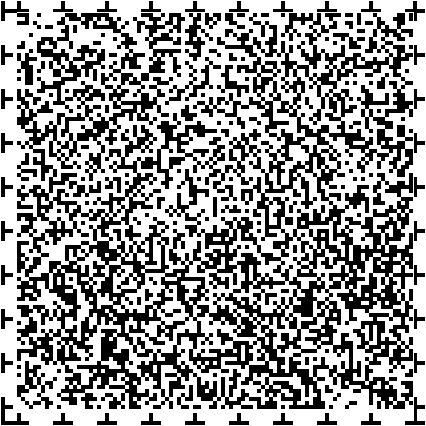 15、ペンション、ライフクオリティ・カーザ〒407-0301、山梨県北杜市高根町清里3545の51電話、ゼロゴウゴウイチのヨンハチのニイゼロイチゼロファックス、ゼロゴウゴウイチ、ヨンハチのニセンジュウ基本宿泊料（1泊2食）大人15,000円配慮された設備段差のない浴室（2部屋）シャワーチェアバスボード浴槽台電動ベッド（さん部屋に1台ずつ）エアマットまきストーブ（とうき）16、シャトレーゼホテル石和 〒406-0021、山梨県笛吹市石和町松本348の1電話、ゼロゴウゴウのニイロクニイのサンナナゴウゴウファックス、ゼロゴウゴウ、ニイロクニイのサンゼンナナヒャクロクジュウハチ基本宿泊料（1泊2食）15,400円（税込み、入湯税別）（通常び、1室2名様でご利用時のお1人様あたりの料金）配慮された設備全館廊下手すり有りエレベーター・各室入口点字案内有りくるまイス貸出し有り身障者用客室には電動介護ベッド貸切風呂（介護機能付き）ご宿泊で障害者手帳をお持ちのお客さまは、貸切風呂が1時間ぶん無料となりますので、障害者手帳をご持参ください。全館ワイファイ対応17ページ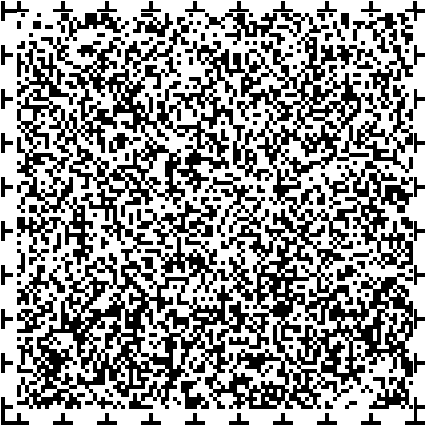 17、富士レークホテル〒401-0301、山梨県南都留郡富士河口湖町船津1番地電話、ゼロゴウゴウゴウのナナニイのニイニイゼロキュウファックス、ゼロゴウゴウゴウ、ナナサンのニセンナナヒャク基本宿泊料（1泊2食）25,000円から（消費税・入湯税別）客室タイプ・お日にちによって料金が異なります。配慮された設備全しつ冷暖房完備段差のないフロアくるまイス用スロープありエレベーター4基バリアフリー貸切風呂（湖側・入浴介助リフト付き）入浴介助サービス有り（有料・入浴介助業者を別途事前手配致します）家族用1ヶ所（湖側）料金60分、4,000円（消費税別）家族用1ヶ所（ふじさん側）料金60分、3,500円（消費税別）くるまイス用トイレ5駐車場、70台（うち、くるまイス専用駐車場3台）身障者用（露天風呂付き客室20、洋室3）バリアフリー対応のサロンコーナーもありワイファイ18、ペンション、さゆーる〒389-0406、長野県東御市八重原2649の1携帯電話、ゼロキュウゼロのニイイチヨンサンのサンナナゼロナナ基本宿泊料（1泊2食）8,000円（消費税・サービス料込み）配慮された設備駐車場から、玄関、建物1階、は段差なし車いすトイレ2か所浴室はバリアフリー仕様（補助器具有り）廊下に手すり設置各部屋でインターネットを無料でご利用できます（PCの貸出は無し）ワイファイ18ページ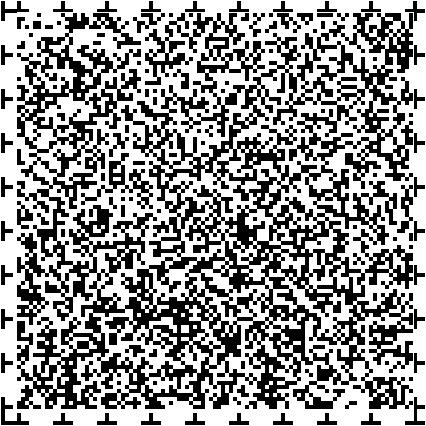 19、信州湯田中温泉、旅館、ハクラ〒381-0401、長野県下高井郡山ノ内町湯田中温泉電話、ゼロニイロクキュウのサンサンのサンサンイチゴウファックス、ゼロニイロクキュウ、サンサンのヨンセンゴヒャクヨン基本宿泊料（1泊2食）1名様、20,000円から2名様、15,000円から3名様、12,000円から消費税別、ほか、入湯税150円配慮された設備ほんかんバリアフリー（別館を除く）くるまイス用トイレ３（１階、２階、３階）浴室貸切15:00から19:00、各55分間（ひとくみにつき）19:00 以降不可入浴用くるまイス、リフト設置身障者対応エレベーター1基ポータブルトイレ貸出し可（別料金）（よう予約：2週間前まで）介助ヘルパー派遣可（別料金）くるまイス貸出し可電動ベッド2台ワイファイ20、バリアフリーペンション、すばる〒100-0101、東京都大島町元町1の23の6電話、ファックス、ゼロヨンキュウキュウニイのニイのイチイチヨンニイ携帯電話、ゼロキュウゼロ、ニイロクゴウハチ、ヨンゼロゼロゼロ基本宿泊料（すどまり）本年度はすどまりのみです8,000円（別途消費税）配慮された設備全館平屋建て、玄関スロープ付き全館手すり付き駐車場、20台くるまイス用洋室無線LAN全しつ使用可能介護ベッド介護ヘルパー派遣可くるまイス用わしつ介護タクシー予約可くるまイス用トイレくるまイス送迎車お客様用くるまイス障害者対応浴槽及びキャスター付きバスチェアー点字説明書・表示ワイファイ19ページ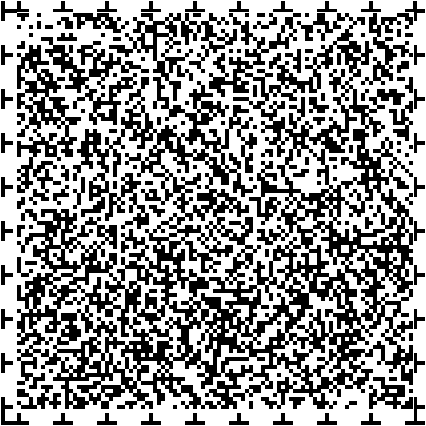 21、源泉かけ流しの宿、箱根高原ホテル〒250-0522、神奈川県箱根町元箱根164電話、ゼロヨンロクゼロのハチヨンのハチゴウキュウゴウファックス、ゼロヨンロクゼロ、ハチヨンのキュウセンヨンヒャクハチジュウハチ基本宿泊料（1泊2食）16,650円から39,750円（サービス料・消費税・入湯税オール込み）人数・部屋タイプ・季節により変わります。団体割引なし。配慮された設備エレベーター1基各室にウォシュレットトイレ3階・4階に各1ヶ所身障者用トイレ1階から5階までくるまイスで移動可能全しつ冷暖房完備スロープ式回廊貸しくるまイス、2台簡易ベッド、2台用意可駐車場、50台ワイファイ22、亀の井ホテル、熱海〒413-0016、静岡県熱海市水口町2の12の3は本館、熱海市水口町（2の13の77）は別館電話、ゼロゴウゴウナナのハチサンのロクイチイチイチファックス、ゼロゴウゴウナナ、ハチサンのロクセンヒャクジュウニ基本宿泊料（1泊2食）ほんかん14,230円から（消費税・入湯税込み）別館13,350円から（消費税・入湯税込み）配慮された設備くるまイス用シャワーチェア・貸切風呂2室（別館）くるまイス用駐車場（ほんかん2台・別館1台）くるまイス対応エレベーター（本・別館かく1基）カラオケルーム（ほんかん3室・別館2室）コインランドリー・キッズルーム（ほんかんのみ）20ページ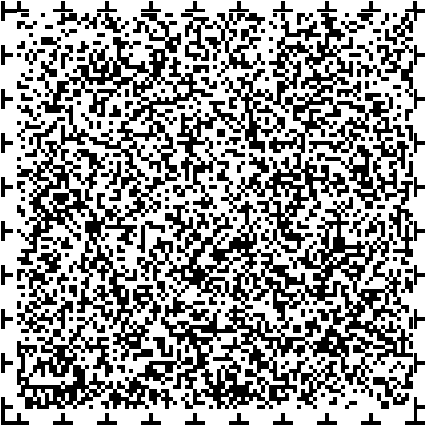 23、海と高原の宿、埼玉県伊豆ちょうふう館〒413-0231、静岡県伊東市ふとさきばら1317の89電話、ゼロゴウゴウナナのゴウイチのイチゴウゼロヨンファックス、ゼロゴウゴウナナ、ゴウイチのサンゼンヨンヒャクサンジュウロク基本宿泊料（1泊2食）5,700円（税込み）から配慮された設備車椅子利用可エレベーター2 基温泉家族風呂（大リフト付き）1・家族風呂（しょう）1（よう予約）大浴場男女浴室に介護リフト1台（介助者必要）子供用プール（夏期のみ）屋外に有りワイファイ（全客室、ロビー、会議室使用可）共用トイレじゅう（うち、多機能トイレ5）電動介護ベッド5 室 点字案内板（各階）聴覚障害者用、貸し出しパトライト、貸し出しバイブレーター枕あり緊急呼出しボタン（全客室及び共用トイレ）かしくるま椅子5、立上り歩行器1手洗器用水栓（自動）駐車場14 台（うち、3台身障者専用）無料リフト付き送迎バスあり（最寄り駅：伊豆高原駅）24、ウェルカム・イン、サニーステップ〒415-0012、静岡県下田市白浜1022の1電話、ゼロゴウゴウハチのニイニイのイチキュウキュウキュウファックス、ゼロゴウゴウハチ、ニイニイ、ロクセンナナヒャクロクジュウヨン基本宿泊料（1泊2食）10,800円（税・サービス料込み）マッサージチェア付き洋室12,800円個室露天風呂付き和洋室（バリアフリー）13,800円から18,800円配慮された設備駐車場、8台、無料、中型バス可1階は食堂までぜんへやフラットガーデンデッキ、バリアフリーパブリックトイレ、バリアフリー、ウォシュレット完備ベッドの移動、可能全しつ冷暖房フードプロセッサー（無料）、貸し出し致します。ワイファイ21ページ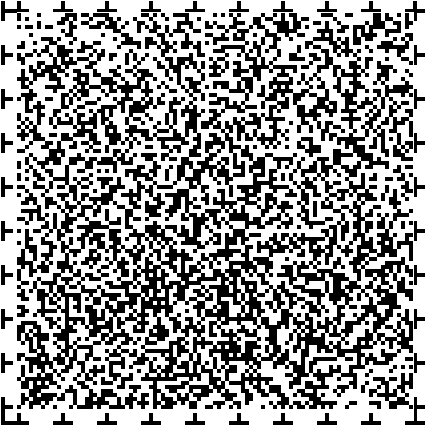 25、亀の井ホテル、焼津 〒425-8533、静岡県焼津市浜当目1375の2電話、ゼロゴウヨンのロクニイナナのゼロロクロクイチファックス、ゼロゴウヨン、ロクニイハチのヨンセンヨンヒャクハチジュウイチ基本宿泊料（1泊2食）お1人様12,870円から（消費税・入湯税込み）上記金額は1室2名様以上の料金です。シーズン、お部屋タイプ、お料理によって料金が異なります。配慮された設備全館冷暖房、洗浄トイレ完備全館廊下手すりありエレベーター2基（内くるま椅子対応1基）車椅子対応トイレ（2階）身障者対応客室は電動ベッド（1室）駐車場60台（うち身障者優先駐車場2台）車椅子無料貸出あり全しつ禁煙（喫煙室：1階・2階に設置）定期送迎バス26、亀の井ホテル、知多美浜〒470-3233、愛知県知多郡美浜町おくだすなはら39電話、ゼロゴウロクキュウのハチナナのイチゴウイチイチファックス、ゼロゴウロクキュウ、ハチナナのセンゴヒャクゴジュウイチ基本宿泊料（1泊2食）税込み（１室２名様以上ご利用の場合）大人1人様、10,930円からゴールデンウィーク、夏休み、年末年始など、利用日により料金が変わります。詳しくはとうやどへお問い合わせください。配慮された設備エレベーター2基車いす用トイレ1全しつ冷暖房定期送迎バス貸出用車いす3台駐車場、70台ワイファイ22ページ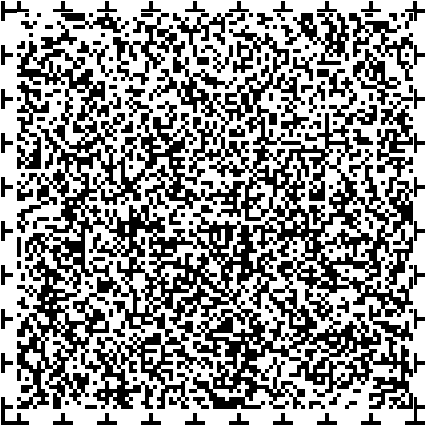 27、サポートイン南知多〒470-3321、愛知県知多郡南知多町うつみいしき36電話、ゼロゴウロクキュウのハチキュウのハチゼロイチイチファックス、ゼロゴウロクキュウ、ハチキュウのハッセンジュウニ基本宿泊料（1泊2食）17,000円（税込み）から（2名様1室の場合）配慮された設備車椅子利用可エレベーター家族風呂リフト付き風呂28、ホテルビナリオ嵯峨嵐山（コミュニティ嵯峨野）〒616-8372、京都府京都市右京区嵯峨てんりゅうじひろみちちょう3の4電話、ゼロナナゴウのハチナナイチのキュウナナイチイチファックス、ゼロナナゴウ、ハチナナイチのキュウセンナナヒャクジュウサン基本宿泊料（1泊2食）14,000円から（消費税込み）配慮された設備道路より各お部屋まで段差なしエレベーター1基（車いす可）車いす用トイレ、各階全しつ冷暖房・洋式トイレ（ウォシュレット付き）駐車場、15台、無料点字案内板ワイファイ23ページ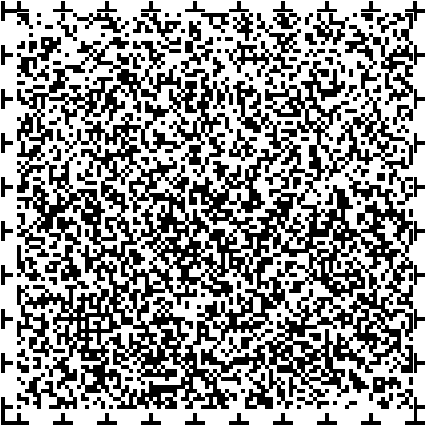 29、神戸ポートピアホテル〒650-0046、兵庫県神戸市中央区みなとじまなかまち6の10の1電話、首都圏営業、ゼロサンのサンニイゴウロクのゴウゼロゼロゴウファックス、ゼロサン、サンニイゴウロクのゴセンニヒャクゴ基本宿泊料（１泊朝食）平日・休日、サービス料込み、税込みシングル、12,400円ツイン、11,600円トリプル、10,100円ユニバーサルデラックス、1人1泊朝食付き19,000円くるまイス、バリアフリー対応客室（ツイン2名利用限定となります）。配慮された設備シャトルバス（新神戸、さんのみや、ホテル、かん）最新の時刻表は当社ホームページをご確認ください。エレベーター8基全しつ冷暖房くるまいす用トイレ（ほんかんロビー階1ヵ所）ルームサービスあり駐車場、450台ワイファイヘルプマークを知っていますか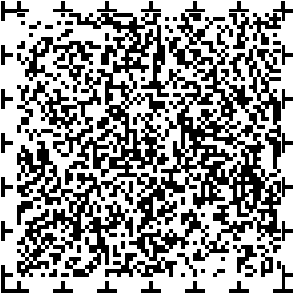 援助が必要なかたのためのマークです外見からは分からなくても援助が必要なかたがいますこのマークをみかけたら　電車内で席を譲る困っているようであれば声をかけるなど思いやりのある行動をお願いします詳しくは　東京都　ヘルプマーク　で検索うらびょうし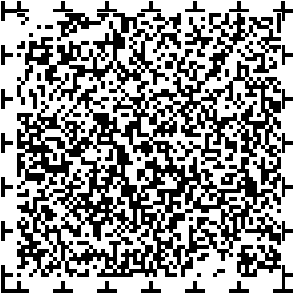 やさしいまち、東京表紙、造形、風見鶏の家、久保たかひろ、第38回東京都障害者総合美術展、優良賞発行、令和６年４月お問い合わせ、公益財団法人、日本チャリティ協会電話、ゼロサンのサンサンゴウサンのゴウキュウヨンニイファックス、ゼロサン、サンサンゴウキュウのナナセンキュウヒャクロクジュウヨン